Уведомление о проведении публичных консультаций посредством сбора замечаний и предложений организаций и граждан в рамках анализа проекта нормативного правового акта на предмет его влияния на конкуренциюАнкетаучастника публичных консультаций, проводимых посредством сбора замечаний и предложений организаций и граждан в рамках анализа проекта нормативного правового акта на предмет его влияния на конкуренциюОбщие сведения об участнике публичных консультаций2. Общие сведения о проекте нормативного правового актаОбоснованиенеобходимости реализации предлагаемых решений посредством принятия нормативного правового акта, в том числе их влияния на конкуренцию ПРОЕКТП О С Т А Н О В Л Е Н И ЕАДМИНИСТРАЦИИ ВЕЙДЕЛЕВСКОГО РАЙОНАБЕЛГОРОДСКОЙ ОБЛАСТИп.Вейделевка“ ___” _______________ 2024 г.                                                              № _____О создании межведомственной комиссиипо обеспечению безопасности дорожногодвижения в Вейделевском районеВо исполнение постановления Губернатора Белгородской области от 04 апреля 2022 года № 47 «О межведомственной комиссии по обеспечению безопасности дорожного движения в Белгородской области» и в целях повышения безопасности дорожного движения на территории Вейделевского района п о с т а н о в л я ю:1.  Создать межведомственную комиссию по обеспечению безопасности дорожного движения в Вейделевском районе и утвердить её состав (приложение № 1) 2. Утвердить Положение о межведомственной комиссии по обеспечению безопасности дорожного движения в Вейделевском районе (приложение № 2).3. Признать утратившим силу постановление администрации Вейделевского района от 25 января 2023 г. № 21 «О создании межведомственной комиссии по обеспечению безопасности дорожного движения в Вейделевском районе».4. Заместителю начальника управления по организационно-контрольной и кадровой работе администрации Вейделевского района - начальнику организационно-контрольного отдела управления по организационно-контрольной и кадровой работе администрации Вейделевского района Гончаренко О.Н. обеспечить опубликование настоящего постановления в печатном средстве массовой информации муниципального района «Вейделевский район» Белгородской области «Информационный бюллетень Вейделевского района».5. Начальнику отдела делопроизводства, писем, по связям с общественностью и СМИ администрации Вейделевского района Авериной Н.В. обеспечить размещение настоящего постановления в сети Интернет на официальном сайте администрации Вейделевского района Белгородской области.6. Контроль за исполнением настоящего постановления возложить на заместителя главы администрации Вейделевского района - начальника управления строительства, архитектуры и ЖКХ района Адонина А.Ю.Глава администрацииВейделевского района				А.Самойлова                                                                                     Приложение № 1к постановлению администрацииВейделевского района от  «___» __________   №__      УТВЕРЖДЕНпостановлением администрацииВейделевского районаот  «___»  _________2024 г. № ___Составмежведомственной комиссии по обеспечению безопасности дорожногодвижения в Вейделевском районеПриложение  № 2к постановлению администрацииВейделевского района от  «___» __________   №__     УТВЕРЖДЕНОпостановлением администрацииВейделевского района                         от «___» ________ 2024 г. № ___Положениео межведомственной комиссии по обеспечению безопасности дорожного движения в Вейделевском районеМежведомственная комиссия по обеспечению безопасности дорожного движения (далее – Комиссия) является координационным и консультационно-совещательным органом, образованным для обеспечения согласованных действий органов исполнительной власти, государственных органов и органов местного самоуправления муниципального образования, хозяйствующих субъектов, политических партий и движений, общественных организаций и религиозных объединений по повышению безопасности дорожного движения, обеспечению безопасности граждан, защите их прав и законных интересов.Правовое регулирование деятельности Комиссии осуществляется в соответствии с Конституцией Российской Федерации, федеральными законами, иными нормативными правовыми актами Российской Федерации и Белгородской области.Основными задачами Комиссии являются:Обеспечение согласованных действий территориальных органов федеральных органов исполнительной власти, органов исполнительной власти района, органов местного самоуправления муниципального образования, хозяйствующих субъектов, общественных и религиозных объединений, некоммерческих организаций по повышению безопасности дорожного движения, обеспечению безопасности граждан и защите их прав.Организация взаимодействия территориальных федеральных органов исполнительной власти, органов исполнительной власти и государственных органов района, органов местного самоуправления муниципального образования, хозяйствующих субъектов, общественных и религиозных объединений, некоммерческих организаций при реализации областных и районных программ по обеспечению безопасности дорожного движения.Участие в разработке и подготовка рекомендаций и предложений по основным направлениям совершенствования правового регулирования в обеспечении безопасности дорожного движения.Комиссия в целях реализации возложенных на нее задач выполняет следующие основные функции:Организует изучение причин и условий, способствующих совершению дорожно-транспортных происшествий, определяет и разрабатывает меры по их устранению.Рассматривает предложения и вырабатывает рекомендации субъектам профилактики правонарушений, территориальным органам федеральных органов исполнительной власти, органов исполнительной власти и государственных органов района, органам местного самоуправления муниципального образования, хозяйствующим субъектам, общественным и религиозным объединениям, некоммерческим организациям по вопросам повышения безопасности дорожного движения и снижения последствий дорожно-транспортных происшествий, в том числе детского травматизма.Разрабатывает рекомендации с учетом поступивших предложений по приоритетным направлениям деятельности по предупреждению дорожнотранспортных происшествий и снижению тяжести их последствий.Изучает и применяет положительный опыт работы муниципальных комиссий районов по обеспечению безопасности дорожного движения.Осуществляет взаимодействие со средствами массовой информации по вопросам освещения по вопросам повышения безопасности дорожного движения и снижения последствий дорожно-транспортных происшествий.Комиссия по вопросам, отнесенным к ее компетенции, имеет право:Заслушивать на своих заседаниях представителей заинтересованных территориальных федеральных органов исполнительной власти, органов исполнительной власти и органов местного самоуправления муниципального образования. Принимать соответствующие решения.Запрашивать у территориальных федеральных органов исполнительной власти, органов исполнительной власти и органов местного самоуправления муниципального образования материалы и информации, необходимые для работы Комиссии.Привлекать к работе Комиссии представителей заинтересованных территориальных федеральных органов исполнительной власти, научных, общественных и других организаций, а также специалистов.Создавать рабочие группы по отдельным направлениям деятельности Комиссии.Состав Комиссии утверждается главой администрации Вейделевского района.Председателем Комиссии является заместитель главы администрации Вейделевского района - начальник управления строительства, архитектуры и ЖКХ района.Председатель Комиссии имеет троих заместителей и секретаря.Ответственным за организацию работы Комиссии является председатель Комиссии.Основной формой работы Комиссии является заседание.Заседания районной Комиссии проводятся в соответствии с ежегодными планами ее работы, по мере необходимости, но не реже одного раза в квартал, и, как правило, являются открытыми.Дату, повестку заседания Комиссии не позднее чем за 10 (десять) дней до заседания Комиссии, определяет её председатель, в его отсутствие-заместитель председателя Комиссии. Заседание Комиссии по поручению председателя Комиссии может проводить его заместитель.В целях реализации своих полномочий Комиссия принимает решения, которые формируются по результатам рассмотрения материалов, в пределах своих функциональных полномочий, оформляются соответствующими протоколами и в течении 7 (семи) дней с момента заседания Комиссии направляются исполнителям.В целях обеспечения конфиденциальности информации, с учетом характера рассматриваемых материалов, Комиссия может принять мотивированное постановление о проведении закрытого заседания.В случае необходимости для решения неотложных вопросов может быть проведено внеплановое заседание. При необходимости заседание Комиссии может быть проведено заочно, а при наличии возможности – дистанционно с использованием системы видео-конференц-связи и (или) системы веб-конференции.Заседание Комиссии считается правомочным, если на нем присутст-вует не менее половины от общего числа членов Комиссии.Порядок подготовки и проведения каждого заседания устанавливает председатель Комиссии, в его отсутствие – заместитель председателя Комиссии – начальник управления безопасности  района.Члены Комиссии в своей деятельности вправе:Вносить предложения по вопросам, отнесенным к ведению Комиссии;Участвовать в обсуждении и выработке решений по вопросам, отнесенным к ведению Комиссии;В случае несогласия с принятым решением излагать особое мнение в письменном виде;Вносить в установленном порядке предложения по вопросам повышения безопасности дорожного движения.В заседаниях Комиссии могут принимать участие представители органов законодательной и исполнительной власти района, территориальных органов федеральных органов исполнительной власти, органов местного самоуправления муниципального образования, заинтересованных организаций, предприятий, учреждений различных форм собственности, политических партий и движений, общественных организаций.Решение принимается простым большинством голосов членов Комиссии, участвующих в заседании. В случае равенства голосов, голос председательствующего на заседании Комиссии является решающим. Решение Комиссии должно быть изложено в письменной форме, мотивировано и оформлено протоколом. В случае несогласия с принятым решением член Комиссии излагает свое мнение в письменном виде, которое приобщается к протоколу заседания.Организационно-техническое обеспечение деятельности Комиссии осуществляет администрация Вейделевского района.Администрация Вейделевского районауведомляет о проведении публичных консультаций посредством сбора замечаний и предложений организаций и граждан по проектуО создании межведомственной комиссии по обеспечению безопасности дорожного движения в Вейделевском районе(наименование нормативного правового администрации Вейделевского района)на предмет его влияния на конкуренциюВ рамках публичных консультаций все заинтересованные лица могут направить свои замечания и предложения по проекту нормативного правового акта на предмет его влияния на конкуренцию.Замечания и предложения принимаются по адресу: п.Вейделевка,ул.Первомайская д.1 а также по адресу электронной почты: oksadm@ve.belregion.ru.Сроки приема замечаний и предложений: с 29.03.2024 года по 11.04.2024 года.С учетом анализа поступивших замечаний и предложений будет подготовлен сводный доклад о результатах анализа проектов нормативных правовых актов администрации Вейделевского района, действующих нормативных правовых актов администрации Вейделевского района на предмет выявления рисков нарушения антимонопольного законодательства за 2024 год (указывается отчетный год), который до 01.03.2025(указывается год, следующий за отчетным) в составе ежегодного доклада об антимонопольном комплаенсе будет размещен на официальном сайте администрации Вейделевского района в разделе «Антимонопольныйкомплаенс».К уведомлению прилагаются:1. Анкета участника публичных консультаций в формате word.2. Текст проекта нормативного правового акта в формате word.3. Текст действующего нормативного правового акта в формате word (если проектом анализируемого нормативного правового акта вносятся изменения).4. Обоснование необходимости реализации предлагаемых решений посредством принятия нормативного правового акта, в том числе их влияния на конкуренцию, в формате word.Место размещения приложений в информационно-телекоммуникационной сети «Интернет» - официальный сайт администрации Вейделевского района, раздел «Антимонопольный комплаенс»: https://vejdelevskij-r31.gosweb.gosuslugi.ru/deyatelnost/napravleniya-deyatelnosti/antimonopolnyy-komplaens//.Контактное лицо: Рассихина Марианна Викторовна главный специалист отдела строительства администрации Вейделевского района.Режим работы:с 8-00 до 17-00, перерыв с 12-00 до 13-00Наименование хозяйствующего субъекта (организации)Администрация муниципального района Вейделевский районСфера деятельности хозяйствующего субъекта (организации)Деятельность органов местного самоуправленияИНН хозяйствующего субъекта (организации)3105001092ФИО участника публичных консультацийРассихина Марианна ВикторовнаКонтактный телефон8 (47237) 5-55-61Адрес электронной почтыoksadm@ve.belregion.ruО создании межведомственной комиссии по обеспечению безопасности дорожного движения в Вейделевском районе(наименование проекта нормативного правового акта администрации Вейделевского района – заполняет администрация Вейделевского района до размещения формы на официальном сайте)1. Могут ли положения проекта нормативного правового акта оказать влияние на конкуренцию на рынках товаров, работ, услуг Вейделевского района?нет2. Присутствуют ли в проекте нормативного правового акта положения, которые могут оказать негативное влияние на конкуренцию на рынках товаров, работ, услуг Вейделевского района?нет3. Какие положения проекта нормативного правового акта могут привести к недопущению, ограничению или устранению конкуренции на рынках товаров, работ, услуг Вейделевского района? Укажите номер подпункта, пункта, части, статьи проекта нормативного правового акта и их содержание.нет4. На каких рынках товаров, работ, услуг может ухудшиться состояние конкурентной среды в результате принятия нормативного правового акта?нет5. Какие положения антимонопольного законодательства могут быть нарушены?нет6. Какие возможны негативные последствия для конкуренции в случае принятия нормативного правового акта в данной редакции?нет7. Ваши замечания и предложения по проекту нормативного правового акта в целях учета требований антимонопольного законодательства:нетЗамечания и предложения принимаются по адресу: п.Вейделевкаул.Первомайская д.1, а также по адресу электронной почты: oksadm@ve.belregion.ru.Сроки приема замечаний и предложений: с 29.03.2024 года по 11.04.2024 года.О создании межведомственной комиссии по обеспечению безопасности дорожного движения в Вейделевском районе(наименование проекта нормативного правового акта администрации Вейделевского района) (наименование структурного подразделения администрации Вейделевского района, подготовившего данный проект нормативного правового акта)Отдел строительства администрации Вейделевского района1. Обоснование необходимости принятия нормативного правового акта (основания, концепция, цели, задачи, последствия принятия):В целях актуализации постановления администрации Вейделевского района «О создании межведомственной комиссии по обеспечению безопасности дорожного движения в Вейделевском районе».2. Информация о влиянии положений проекта нормативного правового акта на состояние конкурентной среды на рынках товаров, работ, услуг Вейделевского района (окажет/не окажет, если окажет, укажите какое влияние и на какие товарные рынки):если окажет3. Информация о положениях проекта нормативного правового акта, которые могут привести к недопущению, ограничению или устранению конкуренции на рынках товаров, работ, услуг Вейделевского района (отсутствуют/присутствуют, если присутствуют, отразите короткое обоснование их наличия):отсутствуютАдонинАлександр ЮрьевичЗаместитель главы администрации Вейделевского района - начальник управления строительства, архитектуры и ЖКХ района, председатель комиссии.ТаранцовВладимир ПетровичПервый заместитель главы администрации Вейделевского района - секретарь Совета безопасности района, заместитель председателя комиссии.КучеренкоДмитрий АндреевичНачальник ОГИБДД ОМВД России по Вейделевскому району.МалыгинЮрий АндреевичЗаместитель начальника управления строительства, архитектуры и ЖКХ района - начальник отдела строительства  администрации Вейделевского района, секретарь комиссии.   Члены комиссии:Члены комиссии:ПодопригоровВладимир АндреевичНачальник местного отделения ДОСААФ России по Белгородской области Вейделевского района (по согласованию)ТиховскаяЭрика ВячеславовнаНачальника управления культуры администрации Вейделевского районаЛепетюхаЮлия ВикторовнаНачальник отдела молодежной политики администрации Вейделевского районаЧерноволова Марина ПетровнаНачальник управления социальной защиты населения администрации Вейделевского районаМайоровМаксим АлександровичНачальник МПСГ, начальник ОНД и ПР по Вейделевскому району- старший лейтенант внутренней службы (по согласованию).КостенкоСергей ИвановичДиректор обособленного предприятия «Вейделевское» ЗАО «Ровенской дорожник» (по согласованию)БарковМаксим СергеевичМасютенкоСветлана АнатольевнаГлавный врач ОГБУЗ «Вейделевская ЦРБ»(по согласованию)Начальник управления образования администрации Вейделевского района________________________________________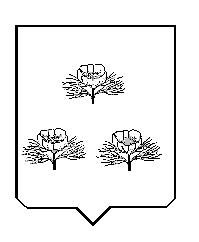 